CURRICULUM VITAEDATA PRIBADI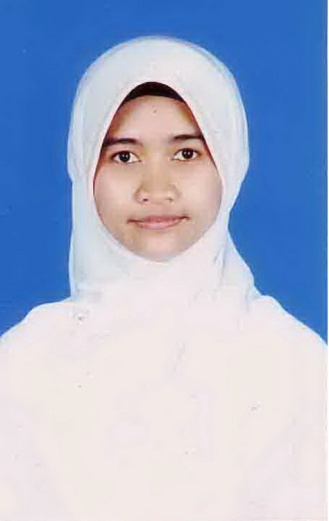 Nama				:  Denna Medhina AndhiniTempat, tanggal lahir		:  Pekanbaru, 7 Mei 1986Usia 				:  29 tahunJenis kelamin			:  PerempuanAgama				:  IslamStatus				:  Belum menikahAlamat				:  Jl. Merkuri Utara XII no. 15 Bandung				   Jawa Barat 40286Telepon rumah		:  022-7506431HP				:  085221788708 / 087825155490Email				:  dennamedhina.st@gmail.comHobi				:  Membaca, menggambar, browsing internetBandung, 31 Desember 2015   Denna Medhina AndhiniKEAHLIANKEAHLIANBahasaindonesia, inggris, arabKomputerInternet (Mozilla Firefox, Opera, Internet Explorer)Microsoft Office (Word, Excel, Power point, Visio)AutoCADCorelDRAWLATAR BELAKANG PENDIDIKANLATAR BELAKANG PENDIDIKANLATAR BELAKANG PENDIDIKANLATAR BELAKANG PENDIDIKANLATAR BELAKANG PENDIDIKANTingkatPeriodeNama SekolahJurusanIPKS12004-2010Institut Teknologi BandungTeknik Lingkungan2,64SMA2001-2004SMA Negeri 3 BandungIPAPENGALAMAN BERORGANISASIPENGALAMAN BERORGANISASIPeriodeNama Organisasi dan Posisi2002-2003DKM Al-Furqan SMA Negeri 3 BandungPosisi : Anggota Departemen Mesjid2004-2010Unit PASOPATI panahan ITBPosisi : Anggota2005-2006Keluarga Muslim Teknik Lingkungan (KAMIL) ITBPosisi : Anggota divisi Syiar2006-2007Keluarga Muslim Teknik Lingkungan (KAMIL) ITBPosisi : Sekretaris2006-2008Himpunan Mahasiswa Teknik Lingkungan (HMTL) ITBPosisi : Anggota divisi Pendidikan Lingkungan (PENDIL)PENGALAMAN PANITIAPENGALAMAN PANITIAPeriodeNama Kegiatan dan Posisi2005Kejuaraan Nasional Panahan Ganesha Open ITB 2005Posisi : Anggota divisi Kesekretariatan2006Eco-School III HMTL ITBPosisi : Anggota divisi Kesekretariatan23 November 2006Seminar “Dampak Sirkulasi Air Pendingin terhadap Ekosistem Laut” di ITB, posisi : Anggota LOPENGALAMAN KERJA PRAKTEK DAN TUGAS AKHIRPENGALAMAN KERJA PRAKTEK DAN TUGAS AKHIRPeriodeNama KegiatanSeptember-Desember 2008Kerja Praktek, judul : “Evaluasi Instalasi Pengolahan Air Limbah PT Coca-Cola Bottling Indonesia Unit Jawa Barat”Lokasi : PT Coca-Cola Bottling Indonesia, Kab. Sumedang, JabarMei-Juli 2009Tugas Akhir, judul : “Pemisahan Radionuklida Cesium-134 dari Limbah Cair Menggunakan Adsorben Pasir”Lokasi : BATAN BandungTRAINING dan SEMINARTRAINING dan SEMINARPeriodeNama Kegiatan26 September 2004Pelatihan “Strategi Sukses di Kampus” diselenggarakan di ITB20-22 Februari 2009Inside Project ”Indonesia Self Insight Development” di LembangFebruari-April 2011Kursus bahasa inggris level intermediate di Lembaga Bahasa EEPMaret 2012-Mei 2012Kursus bahasa arab level 1 di YPM Salman ITB2 Februari 2012Ecopreneur Seminar “What business have done for our Environment” di ITB19 April-7 Juni 2015Kursus intensif Belajar Ilmu Sharaf (BISA) Bahasa Arab online yang diselenggarakan oleh Yayasan BISA JakartaPENGALAMAN KERJAPENGALAMAN KERJAPeriodePekerjaanJanuari 2012-November 2013Part-time sebagai Instruktur matematika di PT Kumon Institute of Education Indonesia cabang MTC, BandungSeptember-Desember 2012Peserta tim Kajian Lingkungan Hidup Strategis (KLHS) Kota Bogor 2012November 2013-September 2015Project admin di PT Rekayasa Konstruksi K.U.